казенное образовательное учреждение дополн Государственное ительного профессионального образования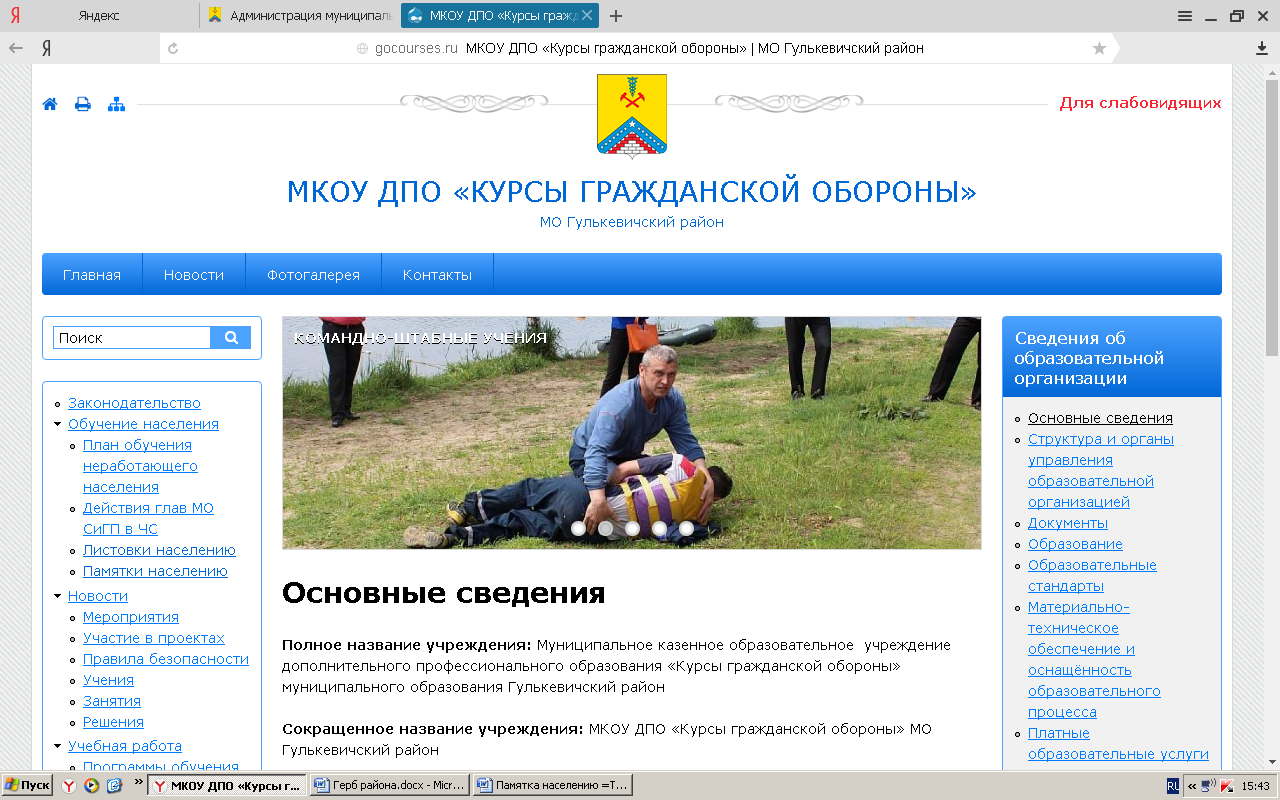 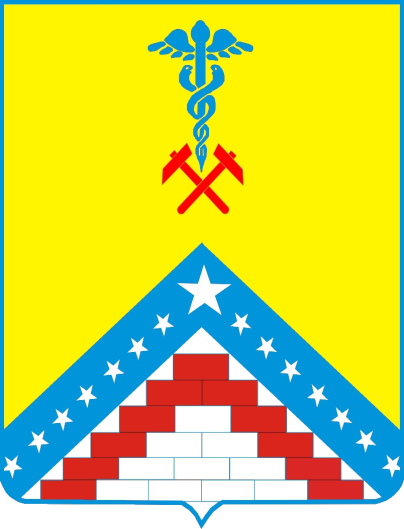 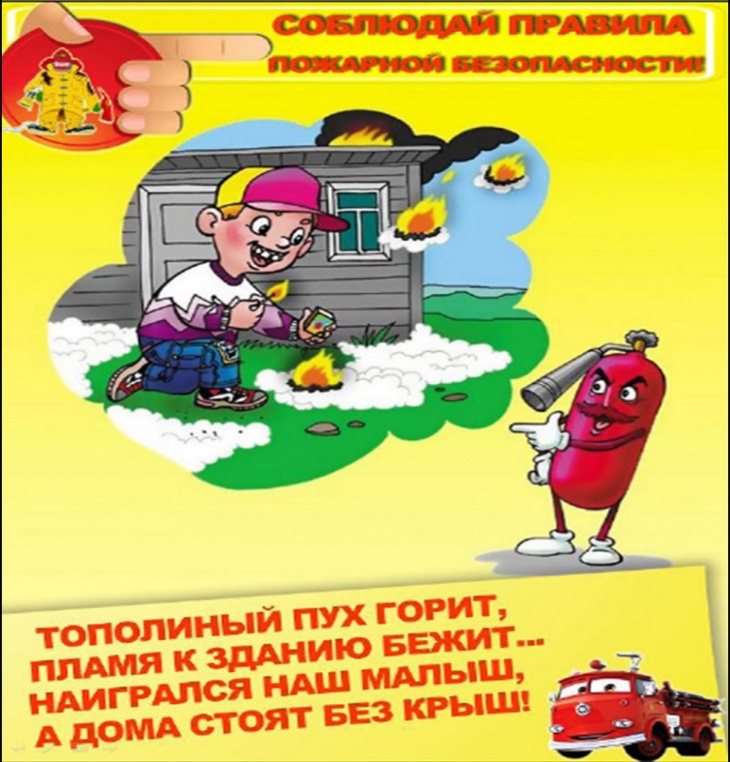 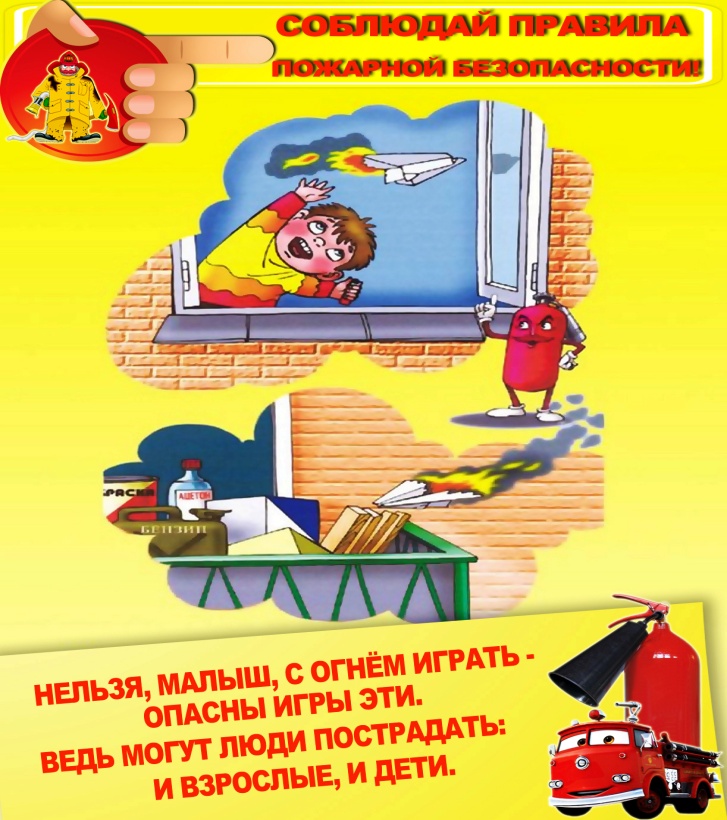 «Учебно-методический центр по гражданской обороне и чрезвычайным ситуациям Краснодарского края»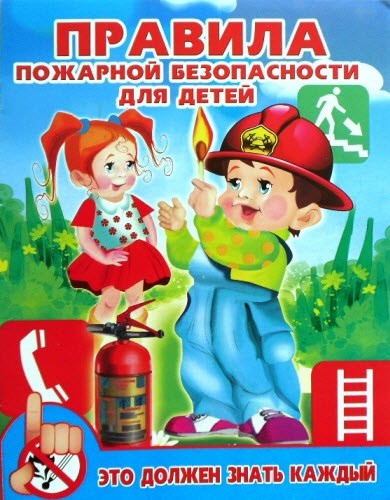 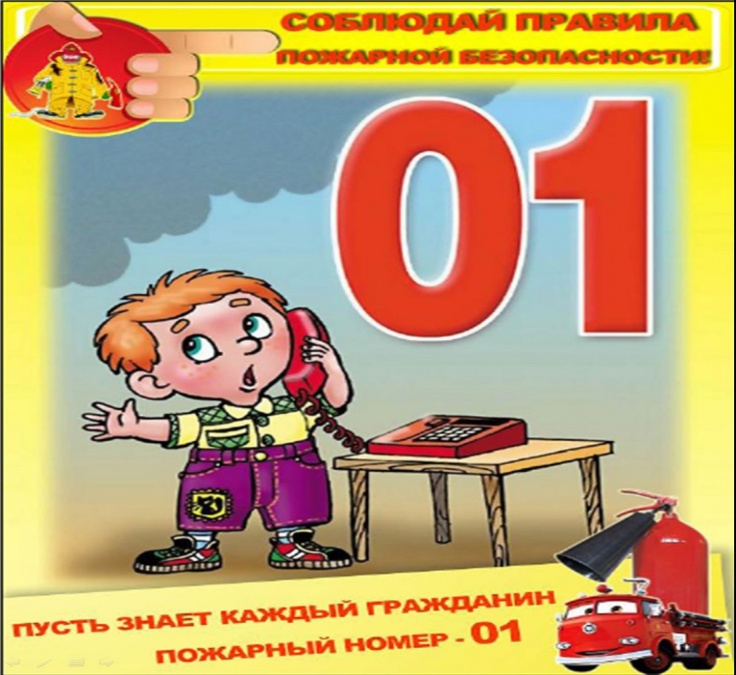 г. Гулькевичи2017 г.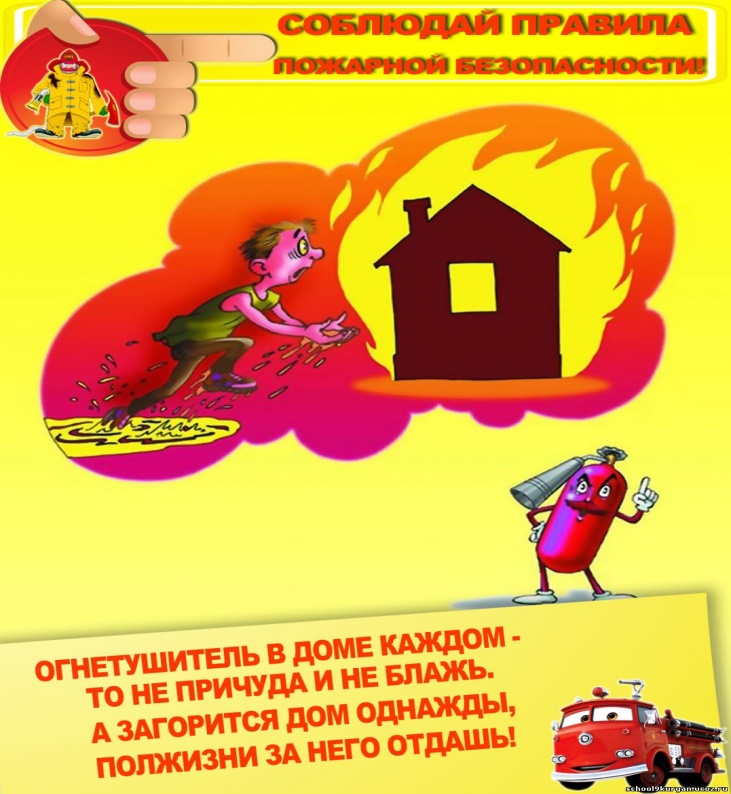 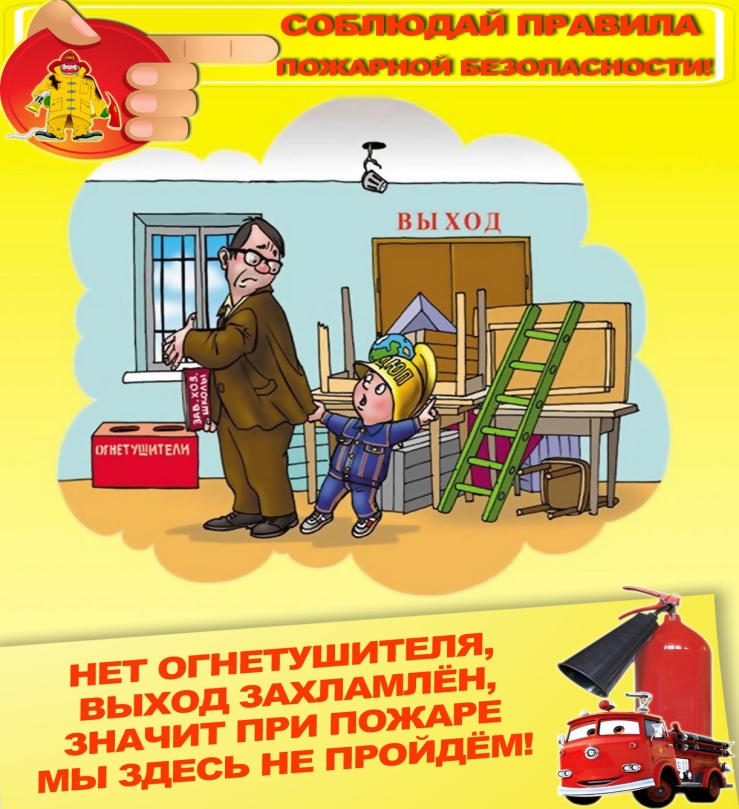 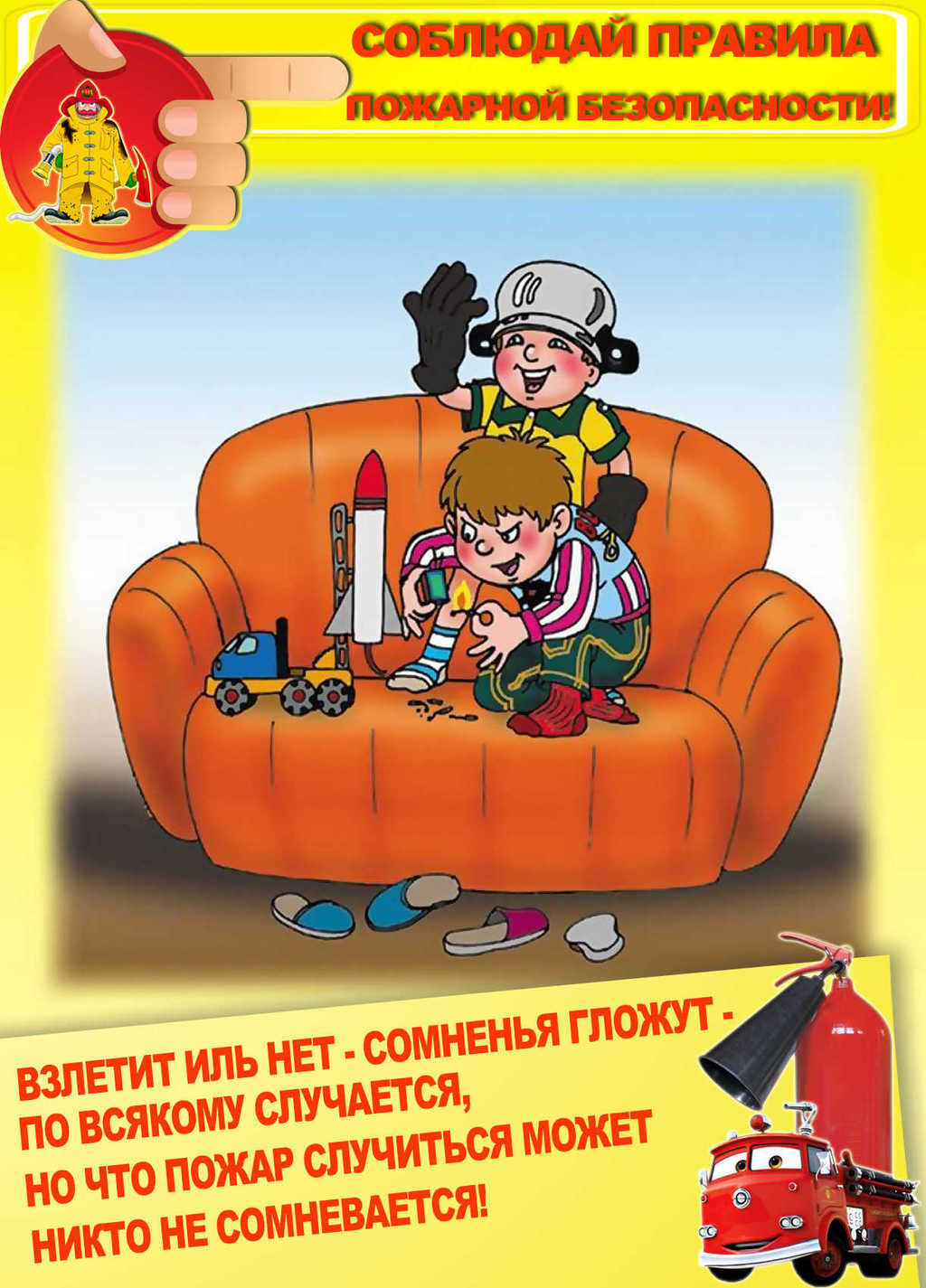 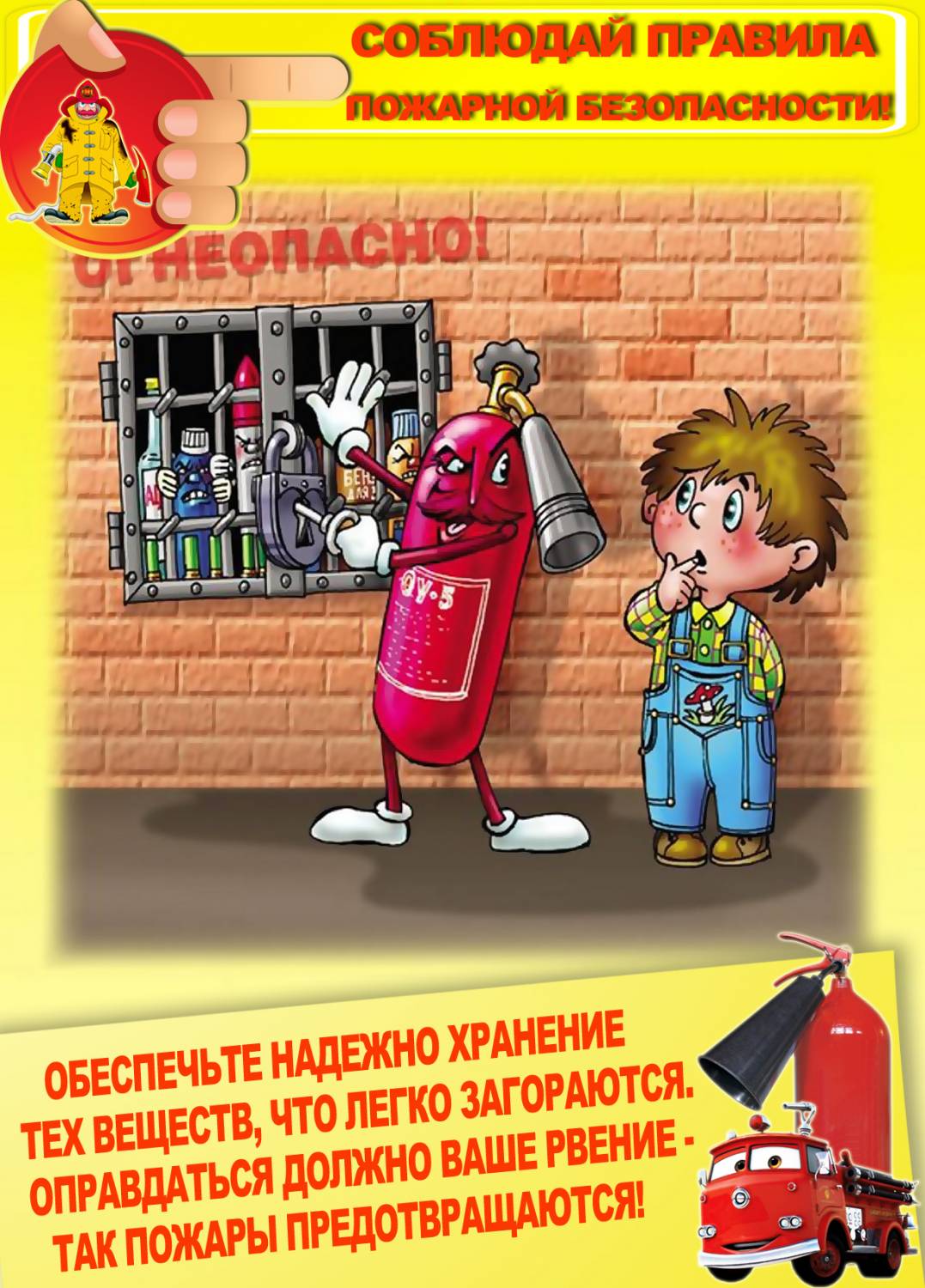 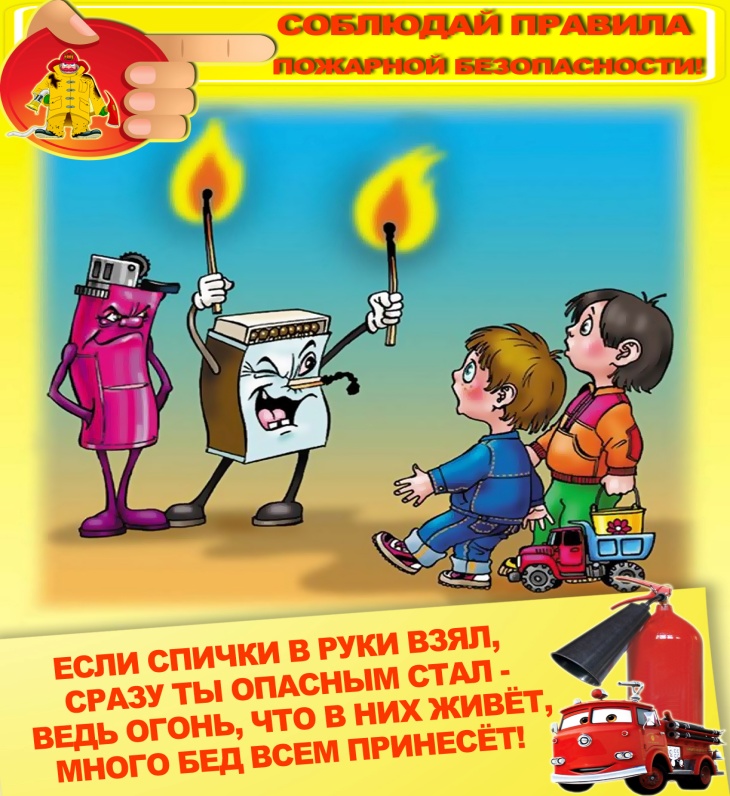 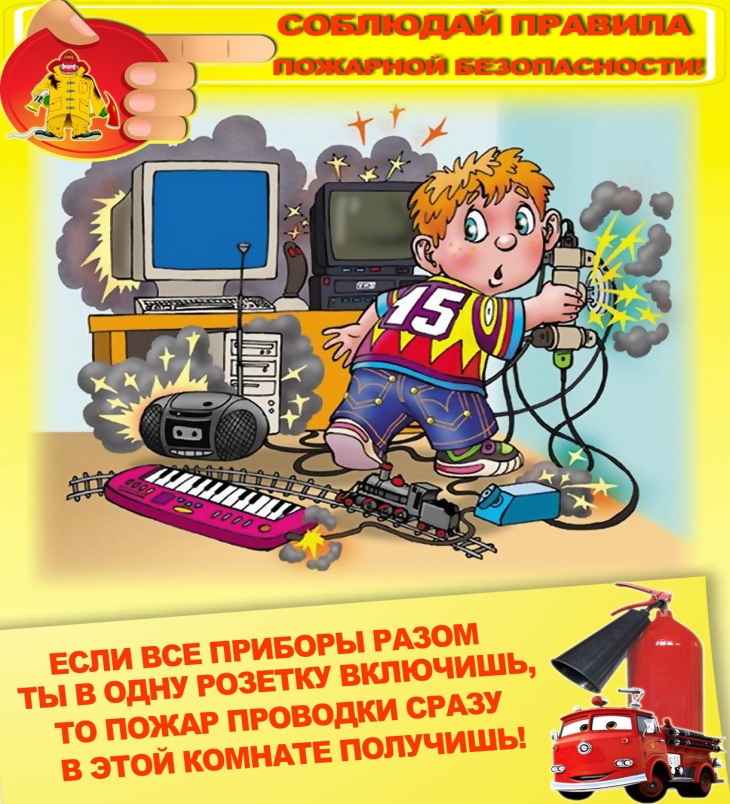 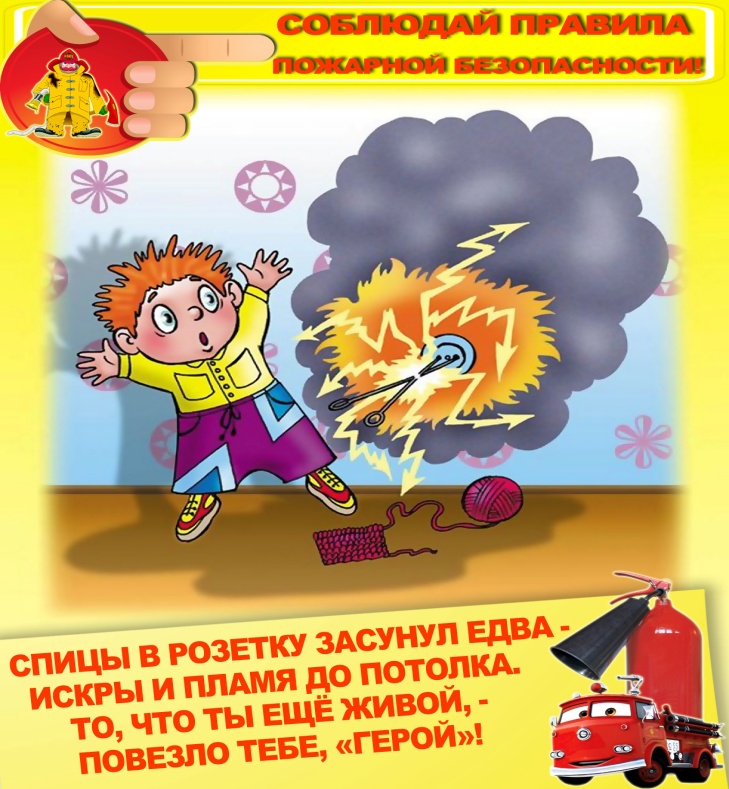 ЗАПОМНИ! ТЕЛЕФОНЫ ЭКСТРЕННЫХ СЛУЖБ101 (01) - Пожарная охрана и спасатели            102 (02) - Полиция            103 (03) - Скорая помощь            104 (04) - Аварийная служба газовой сети